COURSE DESCRIPTION:In this course, students will develop their skills and understanding of business mathematics involving interest calculations, compound interest, annuities, loan financing, bonds and investment decision making.II.	LEARNING OUTCOMES Upon successful completion of this course, students will demonstrate the ability to:Identify the variables that are used in compound interest calculations for single cash flows and be able to perform calculations involving compound interest.Identify the variables that are used to determine interest rates necessary to calculate compound interest scenarios.Identify the variable associated with ordinary simple annuity calculations and perform calculations with annuities.Identify the variables associated with ordinary general annuities and perform calculations with annuities.Perform amortization calculations and develop amortization tablesIII.	TOPICS:IV.	REQUIRED RESOURCES / TEXTS / MATERIALS:Textbook:  Contemporary Business Mathematics with Canadian Applications; Hummelbrunner, Halliday & Coombs, 10th Edition.Calculator Required:  Texas Instruments BAII Plus Financial Calculator. The use of some kinds of calculators, cell phones, and other electronic devices may be restricted during tests.	 OF APPLIED ARTS AND TECHNOLOGY	SAULT STE. MARIE, ONTARIO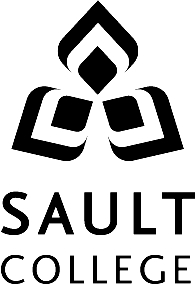 COURSE OUTLINE	 OF APPLIED ARTS AND TECHNOLOGY	SAULT STE. MARIE, ONTARIOCOURSE OUTLINE	 OF APPLIED ARTS AND TECHNOLOGY	SAULT STE. MARIE, ONTARIOCOURSE OUTLINE	 OF APPLIED ARTS AND TECHNOLOGY	SAULT STE. MARIE, ONTARIOCOURSE OUTLINE	 OF APPLIED ARTS AND TECHNOLOGY	SAULT STE. MARIE, ONTARIOCOURSE OUTLINE	 OF APPLIED ARTS AND TECHNOLOGY	SAULT STE. MARIE, ONTARIOCOURSE OUTLINECOURSE TITLE:Business Mathematics IIBusiness Mathematics IIBusiness Mathematics IIBusiness Mathematics IIBusiness Mathematics IICODE NO. :BCO 105BCO 105SEMESTER:TwoTwoPROGRAM:Business, AccountingBusiness, AccountingBusiness, AccountingBusiness, AccountingBusiness, AccountingAUTHOR:Mathematics DepartmentMathematics DepartmentMathematics DepartmentMathematics DepartmentMathematics DepartmentDATE:June 2016PREVIOUS OUTLINE DATED:PREVIOUS OUTLINE DATED:PREVIOUS OUTLINE DATED:APPROVED:Sherri SmithSherri SmithSherri SmithSherri SmithDec 2016__________________________________CHAIR__________________________________CHAIR__________________________________CHAIR__________________________________CHAIR_______DATETOTAL CREDITS:44444PREREQUISITE(S):Business Mathematics IBusiness Mathematics IBusiness Mathematics IBusiness Mathematics IBusiness Mathematics IHOURS/WEEK:4 4 4 4 4 Copyright ©2016 The Sault College of Applied Arts & TechnologyReproduction of this document by any means, in whole or in part, without priorwritten permission of  of Applied Arts & Technology is prohibited.Copyright ©2016 The Sault College of Applied Arts & TechnologyReproduction of this document by any means, in whole or in part, without priorwritten permission of  of Applied Arts & Technology is prohibited.Copyright ©2016 The Sault College of Applied Arts & TechnologyReproduction of this document by any means, in whole or in part, without priorwritten permission of  of Applied Arts & Technology is prohibited.Copyright ©2016 The Sault College of Applied Arts & TechnologyReproduction of this document by any means, in whole or in part, without priorwritten permission of  of Applied Arts & Technology is prohibited.Copyright ©2016 The Sault College of Applied Arts & TechnologyReproduction of this document by any means, in whole or in part, without priorwritten permission of  of Applied Arts & Technology is prohibited.Copyright ©2016 The Sault College of Applied Arts & TechnologyReproduction of this document by any means, in whole or in part, without priorwritten permission of  of Applied Arts & Technology is prohibited.For additional information, please contact Sherri Smith, Chair, Natural Environment, Business, and MediaFor additional information, please contact Sherri Smith, Chair, Natural Environment, Business, and MediaFor additional information, please contact Sherri Smith, Chair, Natural Environment, Business, and MediaFor additional information, please contact Sherri Smith, Chair, Natural Environment, Business, and MediaFor additional information, please contact Sherri Smith, Chair, Natural Environment, Business, and MediaFor additional information, please contact Sherri Smith, Chair, Natural Environment, Business, and Media(705) 759-2554, Ext. 2811(705) 759-2554, Ext. 2811(705) 759-2554, Ext. 2811(705) 759-2554, Ext. 2811(705) 759-2554, Ext. 2811(705) 759-2554, Ext. 2811        1.1 Calculate interest rates and the number of compounding periods Compute future (maturity) values of investments Compute present values of future sums of money Discount long-term promissory notes Solve problems involving equivalent values        2.1  Determine the number of conversion periods and find equated dates2.2  Compute periodic and nominal rates of interest 2.3  Compute effective and equivalent rates of interest3.1 Distinguish between types of annuities based on term, payment date, and conversion period. Compute the future value for ordinary simple annuities Compute the present value for ordinary simple annuities Compute the payment for ordinary simple annuities Compute the number of periods for ordinary simple annuities Compute the interest rate for ordinary simple annuities4.1 Compute the future value (or accumulated value) for ordinary general annuities4.2 Compute the present value (or discounted value) for ordinary general annuities4.3 Compute the payment for ordinary general annuities4.4 Compute the number of periods for ordinary general annuities4.5 Compute the interest rate for ordinary general annuities4.6 Compute future value and present value for constant-growth annuitiesCalculate annuities due, perpetuities and perpetuities due, and deferred perpetuities. Describe the concept of amortization Prepare a complete amortization table and a partial amortization table Prepare a complete amortization table and a partial amortization table for general annuities Find the size of a payment when all payments except the final payment are equal in size Calculate the principal balance after any payment as well as the principal and interest components of any paymentIdentify the variables dealing with bonds and perform calculations to determine the value of those variables.Determine the market price of a bond on any dateDetermine the premium or discount on the purchase of a bondCalculate the approximate yield rate for bonds bought on the open marketIdentify cash inflows and outflows and use investment decision techniques for decision making purposes (TIME PERMITTING).Determine the discounted value of cash flows and choose among alternative investments on the basis of a discounted cash flow criterionCalculate the net present value (NPV) of a capital investment (project) in order to determine if a project is feasible1. Simple Interest2. Compound Interest3. Simple Annuities4. General Annuities5. Annuities Due and Perpetuities6. Amortization 7. Bonds8. Cash Inflows and OutflowsV.EVALUATION PROCESS/GRADING SYSTEM:Tests              80%Assignments  20%The following semester grades will be assigned to students:GradeDefinitionGrade Point EquivalentA+90 – 100%4.00A80 – 89%4.00B70 - 79%3.00C60 - 69%2.00D50 – 59%1.00F (Fail)49% and below0.00CR (Credit)Credit for diploma requirements has been awarded.SSatisfactory achievement in field /clinical placement or non-graded subject area.UUnsatisfactory achievement in field/clinical placement or non-graded subject area.XA temporary grade limited to situations with extenuating circumstances giving a student additional time to complete the requirements for a course.NRGrade not reported to Registrar's office.  WStudent has withdrawn from the course without academic penalty.If a faculty member determines that a student is at risk of not being successful in their academic pursuits and has exhausted all strategies available to faculty, student contact information may be confidentially provided to Student Services in an effort to offer even more assistance with options for success. Any student wishing to restrict the sharing of such information should make their wishes known to the coordinator or faculty member. If a faculty member determines that a student is at risk of not being successful in their academic pursuits and has exhausted all strategies available to faculty, student contact information may be confidentially provided to Student Services in an effort to offer even more assistance with options for success. Any student wishing to restrict the sharing of such information should make their wishes known to the coordinator or faculty member. If a faculty member determines that a student is at risk of not being successful in their academic pursuits and has exhausted all strategies available to faculty, student contact information may be confidentially provided to Student Services in an effort to offer even more assistance with options for success. Any student wishing to restrict the sharing of such information should make their wishes known to the coordinator or faculty member. If a faculty member determines that a student is at risk of not being successful in their academic pursuits and has exhausted all strategies available to faculty, student contact information may be confidentially provided to Student Services in an effort to offer even more assistance with options for success. Any student wishing to restrict the sharing of such information should make their wishes known to the coordinator or faculty member. If a faculty member determines that a student is at risk of not being successful in their academic pursuits and has exhausted all strategies available to faculty, student contact information may be confidentially provided to Student Services in an effort to offer even more assistance with options for success. Any student wishing to restrict the sharing of such information should make their wishes known to the coordinator or faculty member. VII.COURSE OUTLINE ADDENDUM:COURSE OUTLINE ADDENDUM:COURSE OUTLINE ADDENDUM:COURSE OUTLINE ADDENDUM:COURSE OUTLINE ADDENDUM:COURSE OUTLINE ADDENDUM:1.1.Course Outline Amendments:The faculty member reserves the right to change the information contained in this course outline depending on the needs of the learner and the availability of resources.Course Outline Amendments:The faculty member reserves the right to change the information contained in this course outline depending on the needs of the learner and the availability of resources.Course Outline Amendments:The faculty member reserves the right to change the information contained in this course outline depending on the needs of the learner and the availability of resources.Course Outline Amendments:The faculty member reserves the right to change the information contained in this course outline depending on the needs of the learner and the availability of resources.2.2.Retention of Course Outlines:It is the responsibility of the student to retain all course outlines for possible future use in acquiring advanced standing at other postsecondary institutions.Retention of Course Outlines:It is the responsibility of the student to retain all course outlines for possible future use in acquiring advanced standing at other postsecondary institutions.Retention of Course Outlines:It is the responsibility of the student to retain all course outlines for possible future use in acquiring advanced standing at other postsecondary institutions.Retention of Course Outlines:It is the responsibility of the student to retain all course outlines for possible future use in acquiring advanced standing at other postsecondary institutions.3.3.Prior Learning Assessment:Students who wish to apply for advance credit transfer (advanced standing) should obtain an Application for Advance Credit from the program coordinator (or the course coordinator regarding a general education transfer request) or academic assistant.  Students will be required to provide an unofficial transcript and course outline related to the course in question.  Please refer to the Student Key Dates Calendar for the deadline date by which application must be made for advance standing.Credit for prior learning will also be given upon successful completion of a challenge exam or portfolio. Student Services can provide information regarding the Prior Learning Assessment and Recognition policy or it can be viewed on the student portal.Substitute course information is available in the Registrar's office.Prior Learning Assessment:Students who wish to apply for advance credit transfer (advanced standing) should obtain an Application for Advance Credit from the program coordinator (or the course coordinator regarding a general education transfer request) or academic assistant.  Students will be required to provide an unofficial transcript and course outline related to the course in question.  Please refer to the Student Key Dates Calendar for the deadline date by which application must be made for advance standing.Credit for prior learning will also be given upon successful completion of a challenge exam or portfolio. Student Services can provide information regarding the Prior Learning Assessment and Recognition policy or it can be viewed on the student portal.Substitute course information is available in the Registrar's office.Prior Learning Assessment:Students who wish to apply for advance credit transfer (advanced standing) should obtain an Application for Advance Credit from the program coordinator (or the course coordinator regarding a general education transfer request) or academic assistant.  Students will be required to provide an unofficial transcript and course outline related to the course in question.  Please refer to the Student Key Dates Calendar for the deadline date by which application must be made for advance standing.Credit for prior learning will also be given upon successful completion of a challenge exam or portfolio. Student Services can provide information regarding the Prior Learning Assessment and Recognition policy or it can be viewed on the student portal.Substitute course information is available in the Registrar's office.Prior Learning Assessment:Students who wish to apply for advance credit transfer (advanced standing) should obtain an Application for Advance Credit from the program coordinator (or the course coordinator regarding a general education transfer request) or academic assistant.  Students will be required to provide an unofficial transcript and course outline related to the course in question.  Please refer to the Student Key Dates Calendar for the deadline date by which application must be made for advance standing.Credit for prior learning will also be given upon successful completion of a challenge exam or portfolio. Student Services can provide information regarding the Prior Learning Assessment and Recognition policy or it can be viewed on the student portal.Substitute course information is available in the Registrar's office.4.4.Student Portal:The Sault College portal allows you to view all your student information in one place. mysaultcollege gives you personalized access to online resources seven days a week from your home or school computer.  Single log-in access allows you to see your personal and financial information timetable, grades, records of achievement, unofficial transcript, and outstanding obligations. In addition announcements, news, academic calendar of events, class cancellations, your learning management system (LMS), and much more is available.  Go to https://my.saultcollege.ca.Student Portal:The Sault College portal allows you to view all your student information in one place. mysaultcollege gives you personalized access to online resources seven days a week from your home or school computer.  Single log-in access allows you to see your personal and financial information timetable, grades, records of achievement, unofficial transcript, and outstanding obligations. In addition announcements, news, academic calendar of events, class cancellations, your learning management system (LMS), and much more is available.  Go to https://my.saultcollege.ca.Student Portal:The Sault College portal allows you to view all your student information in one place. mysaultcollege gives you personalized access to online resources seven days a week from your home or school computer.  Single log-in access allows you to see your personal and financial information timetable, grades, records of achievement, unofficial transcript, and outstanding obligations. In addition announcements, news, academic calendar of events, class cancellations, your learning management system (LMS), and much more is available.  Go to https://my.saultcollege.ca.Student Portal:The Sault College portal allows you to view all your student information in one place. mysaultcollege gives you personalized access to online resources seven days a week from your home or school computer.  Single log-in access allows you to see your personal and financial information timetable, grades, records of achievement, unofficial transcript, and outstanding obligations. In addition announcements, news, academic calendar of events, class cancellations, your learning management system (LMS), and much more is available.  Go to https://my.saultcollege.ca.5.5.Communication:The College considers Desire2Learn (D2L) as the primary channel of communication for each course.  Regularly checking this software platform is critical as it will keep you directly connected with faculty and current course information.  Success in this course may be directly related to your willingness to take advantage of this Learning Management System (LMS) communication tool.Communication:The College considers Desire2Learn (D2L) as the primary channel of communication for each course.  Regularly checking this software platform is critical as it will keep you directly connected with faculty and current course information.  Success in this course may be directly related to your willingness to take advantage of this Learning Management System (LMS) communication tool.Communication:The College considers Desire2Learn (D2L) as the primary channel of communication for each course.  Regularly checking this software platform is critical as it will keep you directly connected with faculty and current course information.  Success in this course may be directly related to your willingness to take advantage of this Learning Management System (LMS) communication tool.Communication:The College considers Desire2Learn (D2L) as the primary channel of communication for each course.  Regularly checking this software platform is critical as it will keep you directly connected with faculty and current course information.  Success in this course may be directly related to your willingness to take advantage of this Learning Management System (LMS) communication tool.6.6.Accessibility Services:If you are a student with a disability (e.g. physical limitations, visual impairments, hearing impairments, or learning disabilities), you are encouraged to discuss required accommodations with the Accessibility Services office.  Call Ext. 2703 or email studentsupport@saultcollege.ca so that support services can be arranged for you.Accessibility Services:If you are a student with a disability (e.g. physical limitations, visual impairments, hearing impairments, or learning disabilities), you are encouraged to discuss required accommodations with the Accessibility Services office.  Call Ext. 2703 or email studentsupport@saultcollege.ca so that support services can be arranged for you.Accessibility Services:If you are a student with a disability (e.g. physical limitations, visual impairments, hearing impairments, or learning disabilities), you are encouraged to discuss required accommodations with the Accessibility Services office.  Call Ext. 2703 or email studentsupport@saultcollege.ca so that support services can be arranged for you.Accessibility Services:If you are a student with a disability (e.g. physical limitations, visual impairments, hearing impairments, or learning disabilities), you are encouraged to discuss required accommodations with the Accessibility Services office.  Call Ext. 2703 or email studentsupport@saultcollege.ca so that support services can be arranged for you.7.7.Audio and Video Recording Devices in the Classroom:Students who wish to use electronic devices in the classroom will seek permission of the faculty member before proceeding to record instruction. Students with disabilities who require audio or visual recording devices in the classroom as an accommodation will receive approval from their counsellor once the Audio and Video Recording Devices in the Classroom Policy has been reviewed by the student. Recorded classroom instruction will be used only for individual academic use and will not be used for any other purpose. Recordings may only be used for individual study of materials presented during class and may not be published or distributed.  Intentional misuse of audio and video recordings or intentional misrepresentation when requesting the use of a device for recording shall constitute a violation of this policy and laws protecting intellectual property.Audio and Video Recording Devices in the Classroom:Students who wish to use electronic devices in the classroom will seek permission of the faculty member before proceeding to record instruction. Students with disabilities who require audio or visual recording devices in the classroom as an accommodation will receive approval from their counsellor once the Audio and Video Recording Devices in the Classroom Policy has been reviewed by the student. Recorded classroom instruction will be used only for individual academic use and will not be used for any other purpose. Recordings may only be used for individual study of materials presented during class and may not be published or distributed.  Intentional misuse of audio and video recordings or intentional misrepresentation when requesting the use of a device for recording shall constitute a violation of this policy and laws protecting intellectual property.Audio and Video Recording Devices in the Classroom:Students who wish to use electronic devices in the classroom will seek permission of the faculty member before proceeding to record instruction. Students with disabilities who require audio or visual recording devices in the classroom as an accommodation will receive approval from their counsellor once the Audio and Video Recording Devices in the Classroom Policy has been reviewed by the student. Recorded classroom instruction will be used only for individual academic use and will not be used for any other purpose. Recordings may only be used for individual study of materials presented during class and may not be published or distributed.  Intentional misuse of audio and video recordings or intentional misrepresentation when requesting the use of a device for recording shall constitute a violation of this policy and laws protecting intellectual property.Audio and Video Recording Devices in the Classroom:Students who wish to use electronic devices in the classroom will seek permission of the faculty member before proceeding to record instruction. Students with disabilities who require audio or visual recording devices in the classroom as an accommodation will receive approval from their counsellor once the Audio and Video Recording Devices in the Classroom Policy has been reviewed by the student. Recorded classroom instruction will be used only for individual academic use and will not be used for any other purpose. Recordings may only be used for individual study of materials presented during class and may not be published or distributed.  Intentional misuse of audio and video recordings or intentional misrepresentation when requesting the use of a device for recording shall constitute a violation of this policy and laws protecting intellectual property.8.8.Academic Dishonesty:Students should refer to the definition of “academic dishonesty” in the Student Code of Conduct.  Students who engage in academic dishonesty will be issued a sanction under the Student Code of Conduct which could lead to and include expulsion from the course/program. In order to protect students from inadvertent plagiarism, to protect the copyright of the material referenced, and to credit the author of the material, students must use a documentation format for referencing source material.Academic Dishonesty:Students should refer to the definition of “academic dishonesty” in the Student Code of Conduct.  Students who engage in academic dishonesty will be issued a sanction under the Student Code of Conduct which could lead to and include expulsion from the course/program. In order to protect students from inadvertent plagiarism, to protect the copyright of the material referenced, and to credit the author of the material, students must use a documentation format for referencing source material.Academic Dishonesty:Students should refer to the definition of “academic dishonesty” in the Student Code of Conduct.  Students who engage in academic dishonesty will be issued a sanction under the Student Code of Conduct which could lead to and include expulsion from the course/program. In order to protect students from inadvertent plagiarism, to protect the copyright of the material referenced, and to credit the author of the material, students must use a documentation format for referencing source material.Academic Dishonesty:Students should refer to the definition of “academic dishonesty” in the Student Code of Conduct.  Students who engage in academic dishonesty will be issued a sanction under the Student Code of Conduct which could lead to and include expulsion from the course/program. In order to protect students from inadvertent plagiarism, to protect the copyright of the material referenced, and to credit the author of the material, students must use a documentation format for referencing source material.9.9.Tuition Default:Students who have defaulted on the payment of tuition) as of the first week of November (fall semester courses), first week of March (winter semester courses) or first week of June (summer semester courses) will be removed from placement and clinical activities due to liability issues. This may result in loss of mandatory hours or incomplete course work.  Sault College will not be responsible for incomplete hours or outcomes that are not achieved or any other academic requirement not met as of the result of tuition default. Students are encouraged to communicate with Financial Services with regard to the status of their tuition prior to this deadline to ensure that their financial status does not interfere with academic progress.Tuition Default:Students who have defaulted on the payment of tuition) as of the first week of November (fall semester courses), first week of March (winter semester courses) or first week of June (summer semester courses) will be removed from placement and clinical activities due to liability issues. This may result in loss of mandatory hours or incomplete course work.  Sault College will not be responsible for incomplete hours or outcomes that are not achieved or any other academic requirement not met as of the result of tuition default. Students are encouraged to communicate with Financial Services with regard to the status of their tuition prior to this deadline to ensure that their financial status does not interfere with academic progress.Tuition Default:Students who have defaulted on the payment of tuition) as of the first week of November (fall semester courses), first week of March (winter semester courses) or first week of June (summer semester courses) will be removed from placement and clinical activities due to liability issues. This may result in loss of mandatory hours or incomplete course work.  Sault College will not be responsible for incomplete hours or outcomes that are not achieved or any other academic requirement not met as of the result of tuition default. Students are encouraged to communicate with Financial Services with regard to the status of their tuition prior to this deadline to ensure that their financial status does not interfere with academic progress.Tuition Default:Students who have defaulted on the payment of tuition) as of the first week of November (fall semester courses), first week of March (winter semester courses) or first week of June (summer semester courses) will be removed from placement and clinical activities due to liability issues. This may result in loss of mandatory hours or incomplete course work.  Sault College will not be responsible for incomplete hours or outcomes that are not achieved or any other academic requirement not met as of the result of tuition default. Students are encouraged to communicate with Financial Services with regard to the status of their tuition prior to this deadline to ensure that their financial status does not interfere with academic progress.